How to comment on this document:This document is locked for editing and cannot be modified using traditional editing or track changes methods. Comments can be made on specific lines of this document using the ‘New Comment’ feature in the Review Tab.There are two (2) methods for adding a new comment:Method 1: Click on the line of text where you would like to add a comment, then select ‘New Comment’ in the Review tab to add a comment.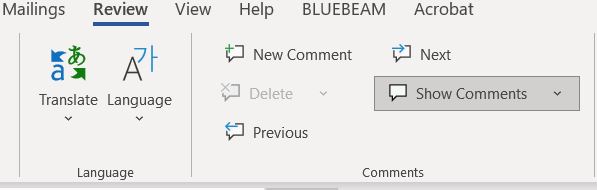 Method 2: Right-click on the line of text where you would like to add a comment, and select ‘New Comment’ from the provided menus. 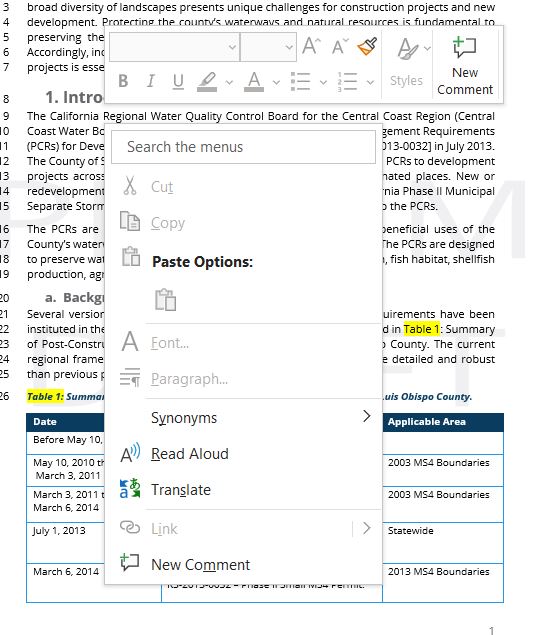 When you have finished adding your comments:Save the word document with your initials at the end of the file name.Return the file via email to mattv@wallacegroup.us Comments are due by April 28, 2023Applicant and Engineer InformationProject InformationImpervious Surface Areas 
Calculate and identify all items listed in the table below. Stormwater Performance RequirementsThe following table summarizes the mandatory Performance Requirements based on the amount of impervious surface area that is created or replaced. Please review this table to determine which requirements apply to the project. * Not applicable for a single-family residenceCheck the applicable performance requirements and indicate whether the project meets the requirement:Projects that create or replace less than 2,500 square feet of impervious surface area must complete and submit the Stormwater PCR Waiver Request Form. Projects required to meet Performance Requirement 1 only, must complete this SWCP application and attach any applicable exhibits.Projects required to meet Performance Requirement 2, 3, or 4, must submit this SWCP application in addition to a complete Stormwater Control Plan using the County provided template. Performance Requirement #1: Site Design Measures Applicants Can Incorporate to Reduce Stormwater ImpactsApplicants are encouraged to reduce stormwater impacts associated with development and redevelopment.Performance Requirement #1: Stormwater Site Design & Runoff Reduction SummaryFor each of the following, please describe how this project has complied to the maximum extent practicable with the following site design and runoff reduction: Certification*I hereby certify that this project is designed to achieve full compliance with each of the applicable Central Coast Post-Construction Requirements.*Certification is required for projects subject to Performance Requirements 2, 3, or 4 and may be provided by a registered professional engineer, geologist, architect, and/or landscape architect.Applicant Name:Daytime Phone:Mailing Address:Zip Code:Email Address:Email Address:Engineer Name:Daytime Phone:Mailing Address:Zip Code:Email Address:Email Address: Preliminary entitlements- Subdivision or Land Use Permit approval  Final- Building and/or Grading Permit for constructionLand Use Permit Number(s):Building Permit Number(s): Project Address:Assessor’s Parcel Number (APN):Brief narrative description of project: Brief narrative description of project: New Impervious Area (square feet): Example: New buildings, new pavement, etc.Replaced Impervious Area (square feet): Example: Buildings demolished to build a new parking lot or vice versaReduced Impervious Area (square feet): Example: Pavement/buildings demolished with area scarified, re-vegetated, replaced with pervious pavers, etc. Credit for Reduced Impervious Area (square feet): If [New + Replaced) > Reduced, use Credit = 0If (New + Replaced) < Reduced, use Credit = Reduced Net Impervious Area (square feet) = (New + Replaced) - CreditNet Impervious Surfacesquare feetPerformance RequirementsPerformance RequirementsPerformance RequirementsPerformance RequirementsNet Impervious Surfacesquare feetPerformance Requirement #1Performance Requirement #2Performance Requirement #3Performance Requirement #40 - 2,499Complete Stormwater PCR Waiver Request FormComplete Stormwater PCR Waiver Request FormComplete Stormwater PCR Waiver Request FormComplete Stormwater PCR Waiver Request Form2,500 - 4,9995,000 - 14,999*15,000 – 22,499≥ 22,500 Performance Requirement #1- Site Design Requirement met?   Yes    No (Projects that meet Performance Requirement 1 only, complete this SWCP application and attach any applicable exhibits) (Projects that meet Performance Requirement 1 only, complete this SWCP application and attach any applicable exhibits) Performance Requirement #2- Water Quality Treatment Requirement met?   Yes    No Performance Requirement #3- Runoff Retention Requirement met?   Yes    No Performance Requirement #4- Peak Management Requirement met?   Yes    NoPerformance Requirement 1: Site Design and Runoff Reduction SummaryMinimize stormwater runoff by implementing one or more of the following Site Design Measures.Selected Design Measures must be clearly referenced on the project plans.Performance Requirement 1: Site Design and Runoff Reduction SummaryMinimize stormwater runoff by implementing one or more of the following Site Design Measures.Selected Design Measures must be clearly referenced on the project plans.Performance Requirement 1: Site Design and Runoff Reduction SummaryMinimize stormwater runoff by implementing one or more of the following Site Design Measures.Selected Design Measures must be clearly referenced on the project plans.Performance Requirement 1: Site Design and Runoff Reduction SummaryMinimize stormwater runoff by implementing one or more of the following Site Design Measures.Selected Design Measures must be clearly referenced on the project plans.Site Design MeasuresImplemented?If Yes, provide Plan Sheet / Detail locationIf No, provide an explanation belowRoof runoff directed into cisterns or rain barrels for reuse?   Yes  NoRoof runoff directed into vegetated areas (safely away from building foundations and footings)?   Yes  NoRunoff from sidewalks, walkaways, and/or patios directed onto vegetated areas (safely away from the building foundations and footings)?   Yes  NoRunoff from driveways and/or uncovered parking lots onto vegetated areas (safely away from the building foundations and footings)?   Yes  NoAre bike lanes, driveways, uncovered parking lots, sidewalks, walkways, and patios constructed with permeable surfaces?   Yes  NoLimit disturbance of creeks and natural drainage features.Minimize compaction of highly permeable soils.Limit clearing and grading of native vegetation at the site to the minimum area needed to build the project, allow access, and provide fire protection.Minimize impervious surfaces by concentrating improvements on the least-sensitive portions of the site, while leaving the remaining land in a natural, undisturbed state.Preparer Name:Preparer Name:Preparer Signature:Date:Was this application completed by a registered professional?  Yes  NoWas this application completed by a registered professional?  Yes  NoLicense Number:License Type:Stamp:Stamp: